Student Support Services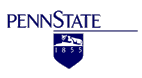 The Pinnacle“Our mission is to support you in your success.”Volume 18, Issue 6
October 2015 Coordinator:	
	Patricia Staskiel
	pms15@psu.edu
	570-675-9297

Career Counselor:
	Heather Paris
	hdp3@psu.edu
	570-675-9286

Academic Counselor:
	Gail Stevens
	gas23@psu.edu
	570-675-9194English Tutor:
	Marilyn Olenick
	mdo10@psu.eduMath Tutor:
	Anson Carter
	adc15@psu.eduStaff Assistant:
	Pat Arcangeli
	paa10@psu.edu
	570-675-9112Location:Murphy Student Services CenterOffice Hours:Monday-Friday, 8:00am – 4:30pmIn This IssueFrom the Murphy Center	1Tutoring	2Career Corner	2Legacy Award Winners	2Grammar Tips	2Math Matters	………………..2Calendar	………………3
From Murphy Student Services CenterPatricia Staskiel, Coordinator TRIO SSS Falling Into Place…..     It’s hard to believe that it is October already – you can feel the change in the crisp air and see the beautiful colors of the changing leaves.  Here on campus the semester is now in full swing; most of you have taken your first tests and turned in your first papers.  Hopefully, you have settled into a routine that includes school, work, family, and SSS.     October is a busy month at PSU-WB.  SSS kicks off our activities with “Social Media and the Job Search” on Friday, the 2nd.  Join Heather as she provides useful information related to how social media can play a role as you identify the right career for you.  Help us as we show our Penn State Pride during Spirit Week by joining SSS for a tailgate luncheon on Thursday the 8th.  Be sure to come dressed in your Penn State attire!  Guest presenter Stacey Zelinka will share practical information at her “Scholarship Search” workshop on Wednesday the 14th.    Worried about falling behind on all of your assignments?  Be sure to attend our “Avoiding Procrastination” session on Tuesday the 20th.  The month’s activities wrap up on Monday the 26th when Director of Academic Affairs Dr. Albert Lozano will be our guest at “Lunch and Learn.” Bring your lunch and chat with the campus DAA in an informal setting; it’s a great opportunity to learn about one of our campus administrators and ask questions! SSS will provide drinks and dessert.  Finally, be sure to stop in to see one of us each month to keep us up to date on how your semester is progressing.     Don’t forget about the many other activities on campus this month, including the American Red Cross Blood Drive on Monday the 12th and Scary Movie Night on the 14th; it is October, after all!  Consider participating in the Zombie 5K on Saturday the 24th; all proceeds go to THON, the PSU fundraiser for kids with cancer.        Yes, October is a busy month here on campus; use your time wisely and take advantage of all we have to offer here at PSU –WB! ◊“Do not let what you cannot do interfere with what you can do.”
— John WoodenEnglish & Math TutoringDon’t forget about the free English and math tutoring available to all SSS students. Anson Carter’s math tutoring hours are Tuesday, from 2:30 to 4:00 pm, Wednesday, from 1:00 to 3:00 pm, Thursday, 
10:00 am to 1:30 pm and Friday, from 10:00 am to 1:00 pm. Marilyn Olenick’s English tutoring hours are Monday thru Friday, from 3:00 to 5:00 pm. Both Anson and Marilyn’s tutoring hours are posted in the SSS Department. Stop by to say hello and review your assignments with Marilyn and Anson.◊
Career Corner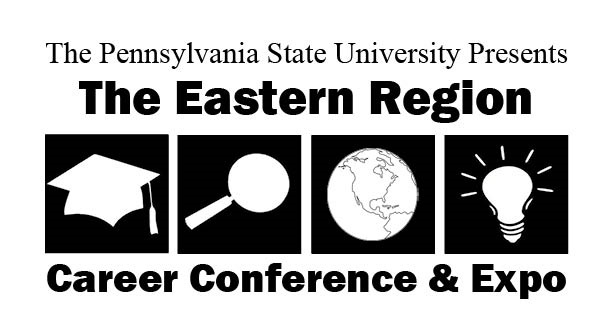 The Eastern Region Career Conference & Expo 2015 will be held on Tuesday, October 13th at the Penn State Hazleton campus.  Free transportation will be provided to those students interested in attending the conference and expo. The bus will leave the Wilkes-Barre campus at approximately 8:00 a.m. and will return at approximately 4:30 p.m. You will attend sessions on Networking Strategies and Interviewing Successfully, participate in an Etiquette and Networking Lunch with Employers and end the day attending the Expo where you will be able to talk to many different employers from the Lehigh Valley and NEPA! See Heather Paris for more details and how to register! ◊

—Heather Paris, Career Counselor
Legacy Award Winners!Every spring SSS holds a White Elephant Sale. The proceeds from the sale help to support the SSS Legacy Award. Each fall, at the Welcome Luncheon, three monetary awards are given to qualifying SSS students to assist them in paying for their spring semester textbooks. Congratulations to this year’s Legacy Award winners, Susan Huey, Nick Conway, and Tom Smith.◊ Grammar TipsThe Harvard Guide to Using Sources, (A Publication of the Harvard College Writing Program), advises students to: Keep a source trailAs you write and revise your essay, make sure that you keep track of your sources in your notes and in each successive draft of your essay. You should begin this process early, even before your start writing your draft. Even after you’ve handed in your essay, keep all of your research notes and drafts. You ought to be able to reconstruct the path you took from your sources to your notes and from your notes to your drafts and revision. These careful records and clear boundaries between your writing and your sources will help you avoid plagiarism. And if you are called upon to explain your process to your instructor, you’ll be able to retrace the path you took when thinking, researching, and writing, from the essay you submitted back through your drafts and to your sources.◊— Marilyn Olenick, English TutorPrepare for Spring 

Believe it or not, now is the time to start thinking about your spring, 2016 schedule. Be sure to review your degree audit and the recommended academic plan for your intended major. Then, browse through the Schedule of Courses and construct a tentative schedule. Most important, make an appointment with your academic advisor – or Gail, Heather, or Patty – to review your schedule so you’ll be ready to register for classes on the appropriate date! ◊


Math Matters A man owns five hats, three pairs of pants, and twelve sweaters. How many outfits does the man own if his outfits consist of a hat, pants, and sweater? Submit your solution by email to (adc15@psu.edu) or in the SSS office (Murphy Center 109). Correct solutions received by October 23rd will receive 1 activity point from SSS.◊
— Anson Carter, Instructor in MathematicsEvent Calendar for October 2015The Pinnacle is published by Student Support Services, Penn State Wilkes-Barre, PO Box PSU, Lehman, PA 18627-0217 Available in alternative format. Our website is Student Support Services Website
Penn State is committed to affirmative action, equal opportunity & the diversity of its workforce. U.ED. WBO 16-39SUNDAYMONDAYTUESDAYWEDNESDAYTHURSDAYFRIDAYSATURDAY12

Career Search 101
Noon-SSS345
6
7
8Tailgate Time
Noon-SSS9101112

Columbus Day1314
Searching for the Right Scholarship?
Noon-SSS151617181920

Procrastination
Noon-SSS21
22
23242526

Lunch with the DAA
Noon-SSS
2728293031

Halloween